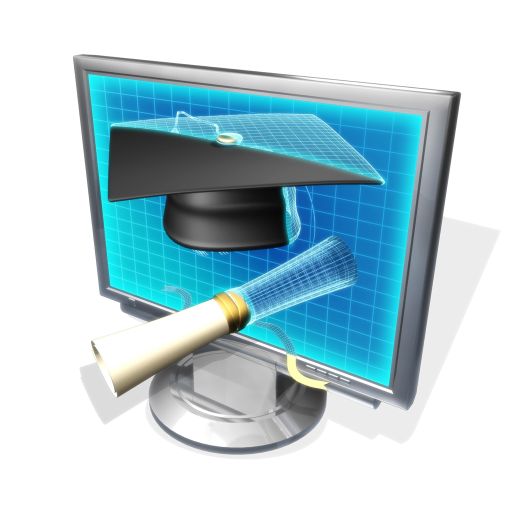 Уважаемые родители, бабушки, дедушки и  жители посёлка!Если вы хотите познакомитьсяс нашей школой поближе, если ваш ребенок желает обучаться в нашей школе, рекомендуем обязательно побывать у нас в День открытых дверей!                          Начало мероприятия 20 мая с 9:00 Программа«Внеурочная деятельность как средство реализации ФГОС начального и  основного общего  образования»Добро пожаловать к нам в школу!ВремяСодержаниеМесто проведения09:00-09:30Регистрация участников  Дня открытых дверейВыставка детского творчества (Трушникова И.Н.,  Деткова Л.С., Туранова О.А.)Фойе МКОУ  АГО 09:30-10:00 Приветствие участников Дня открытых дверей, ознакомление с регламентом Приветствие участников Дня открытых дверей, ознакомление с регламентомТрофимова Анна Анатольевна, директор МКОУ АГО «Заринская СОШ»  - приветственное слово.Орлова Любовь Борисовна, заместитель руководителя по воспитательной работе МКОУ АГО «Заринская СОШ» - пятиминутный доклад.Загайнова Светлана Александровна, педагог-организатор, 1 КК – презентация «Праздники в школе»кабинет № 8, 1этаж10:00-10:40Открытые мероприятия по внеурочной деятельности Открытые мероприятия по внеурочной деятельности 10:00-10:40Открытое занятие кружка «Учимся создавать проект» , 1 класс (Рагузова Любовь Николаевна,  учитель начальных классов ВКК)кабинет № 3, 1 этаж 10:00-10:40Открытое занятие  по курсу внеурочной деятельности «Занимательный английский» во 2 классе (Шевелина Екатерина Владимировна, учитель английского языка)кабинет № 6, 1 этаж10:00-10:40Защита портфолио обучающихся 4, 5, 6 классов.Презентация образовательная практика «В здоровом теле – здоровый дух!» (5-7 классы)кабинет № 8,1 этаж10:00-10:40Занятие курса внеурочной деятельности в 5 классе  «Народные игры» (Мурзикова Елена Александровна, учитель физической культуры)Спортивный зал, 1 этаж10:50-11:30Открытое занятие курса «Занимательная информатика» (Аверьянова Снежана Фаиловна, учитель информатики и ИКТ)кабинет № 70, 2 этаж10:50-11:30Представление работы курса «Проектная деятельность» среди 3-4, 5-6 классов кабинет № 4, 1 этаж11:40-12:20Концертная программа для участников Дня открытых дверей:«Клуб любителей музыки», «Домисолька» (Яковлева Ольга Валерьевна, учитель географии и музыки, 1КК);«Танцевальный кружок» (Земерова Елена Валерьевна);«ЮИД» (Яковлева Ольга Валерьевна, учитель географии и музыки, 1КК)Библиотека, кабинет № 58, 2 этаж; кабинеты школы12:30-13:00Подведение итогов  Дня открытых дверейПодведение итогов  Дня открытых дверей12:30-13:00       1. Открытый микрофон.12:30-13:00       2. Рефлексия  «Работа школы глазами родителей». 